U BLOK ZEMİN KAT DERSLİK SANYO KLİMA KUMANDA PANELİ.Ekte görülen kumanda paneli otomasyon üzerinden kontrol edilmektedir. Mahallerdeki kişilerin kullanımına açık olan tuşlar ( Açma kapama tuşu , fan hızı ayarı , Kanatçık ‘’flap’’ ayarı ) olarak kullanıma serbest bırakılmıştır. 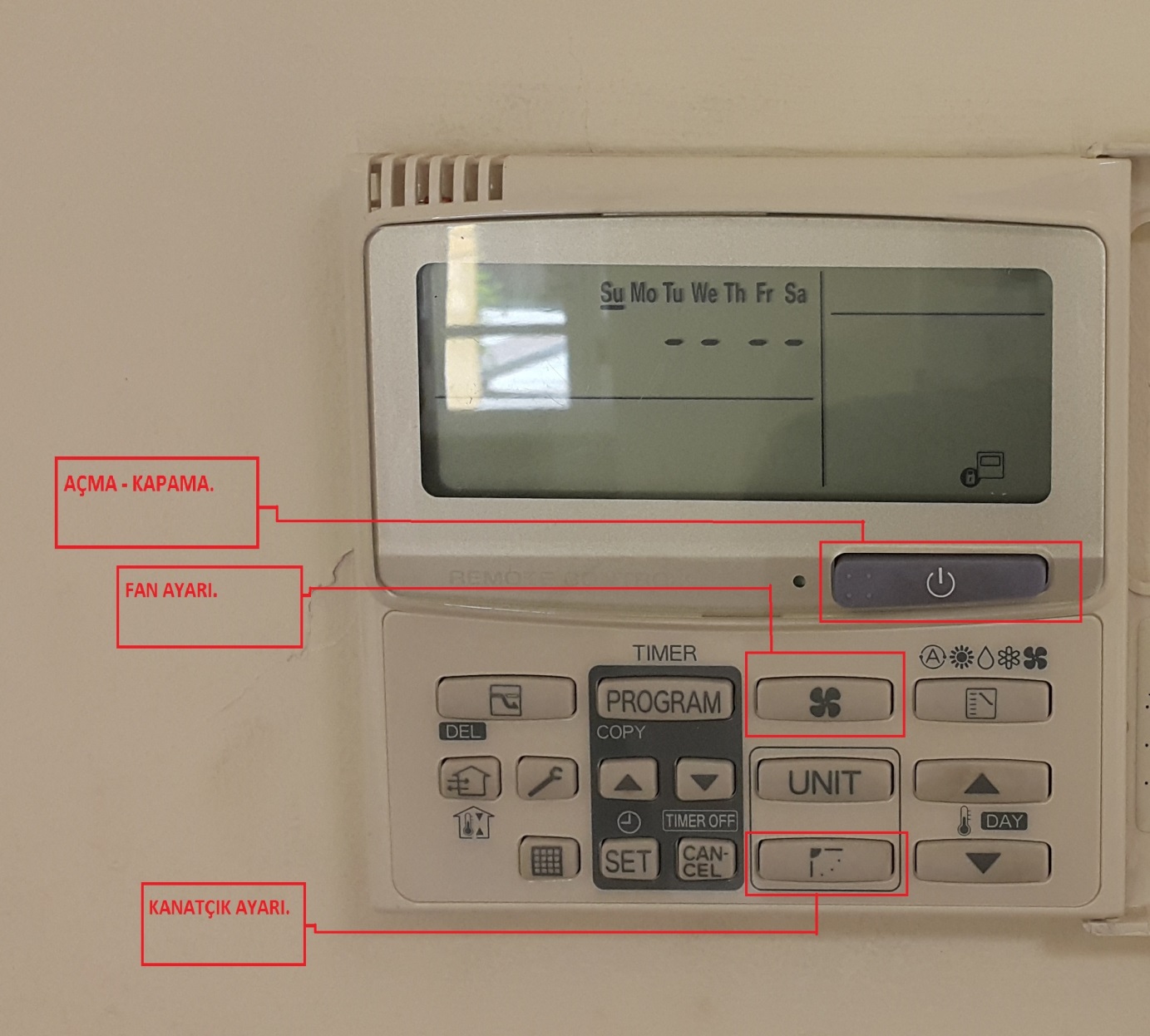 